Rodzicu, przeczytaj dziecku opowiadanie Ewy Stadtmüller Marcowa pogoda:– Niestety, znów mamy marcową pogodę – westchnęła pani, zapraszając swoją grupę dozajęcia miejsca na „zaczarowanym dywanie”. – Może wiecie, dlaczego akurat ten miesiąc płata nam takie figle?– Bo jest złośliwy? – zaczął się zastanawiać Bartek.– A może ma za mało siły, żeby pokonać zimę? – stanęła w obronie marca Joasia.– Albo po prostu… lubi, kiedy ciągle coś się zmienia – wzruszył ramionami Adaś.– Wyobraźcie sobie, że całkiem przypadkowo znalazłam odpowiedź na to pytanie – szepnęłatajemniczo pani, otwierając grubą książkę z bajkami. – Posłuchajcie.Zima już dawno powinna powędrować za siódmą rzekę i siódmą górę, a tu tymczasemsypnęło śniegiem, a mróz ścisnął tak, jakby to był grudzień, a nie marzec.– To niesprawiedliwe! – zdenerwował się deszcz. – Teraz miała być moja kolej! Wiosno!!!Gdzie ty się podziewasz?– Nie uważasz, kochana, że najwyższa pora oczyścić nieco atmosferę? – zamruczał basemgrzmot.– Chętnie się przyłączę! – zawtórował mu wiatr.– My też! – rozjaśniły się błyskawice. – Rozpętajmy wreszcie prawdziwą wiosenną burzę!– Jestem gotów! – zawołał ochoczo grad.– Poczekam, aż się wyszalejecie, i wtedy wyjdę na spacer – postanowiło słoneczko. – Uwielbiamprzeglądać się w kałużach i kropelkach deszczu, które jeszcze huśtają się na listkach.Lubię, kiedy ptaszki, ćwierkając wesoło, suszą piórka, a dzieci biegają co sił, łapiąc na noskipierwsze wiosenne piegi. Tylko… gdzie ta Wiosna?– Witajcie, kochani! – rozległ się nagle wesoły, dźwięczny głosik. – Przepraszam za spóźnienie,ale utknęłam w zaspie. Zaraz wszystko naprawimy. Kto pierwszy chce mieć dyżur?– Ja!!! – zawołali wszyscy naraz.– To niemożliwe – zmarszczyła brwi Wiosna. – Zrobi się straszny bałagan. Pogoda zwariuje,a ludzie nie będą wiedzieli, jak się ubrać.Deszcz, wiatr, grad i słońce poszeptały chwilę między sobą i zgodziły się, że każdy powinienpoczekać cierpliwie na swoją kolej. Niestety, jeszcze tego samego dnia deszcz nie wytrzymałi wpadł w sam środek słonecznej pogody, po czym – zawstydzony – znikł równie szybko, jak siępojawił. Inni natychmiast zaczęli go naśladować i zanim Wiosna zrobiła z tym porządek, minąłcały marzec.– To dlatego marcowa pogoda ciągle się zmienia – zrozumiała wreszcie Ada.– Ludzie wiedzą o tym i dlatego na wszelki wypadek ubierają się na cebulkę – uśmiechnęłasię pani – a wasze mamy dają wam do przedszkola pelerynki i parasole, nawet gdy rano jestładnie.– O, chyba wygrywa słoneczko! – zauważyła Ola, zerkając przez okno.Po przeczytaniu opowiadania zapytaj: - O czym była bajka, którą przeczytała dzieciom nauczycielka?Porozmawiaj z dzieckiem:-  Co to znaczy: ubierać się na cebulkę? Dlaczego powinniśmy się tak ubierać w marcu?2. Dziecko koloruje obrazek z chłopcem oraz przedmioty, których on potrzebuje na marcowy spacer.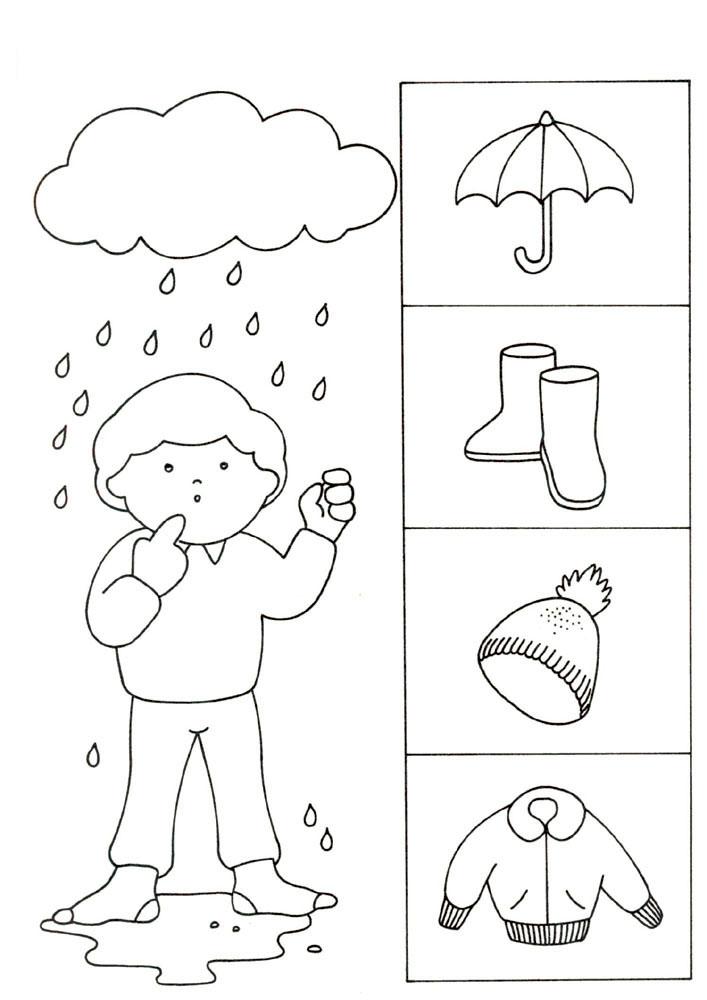 Zadanie dla 4 latków: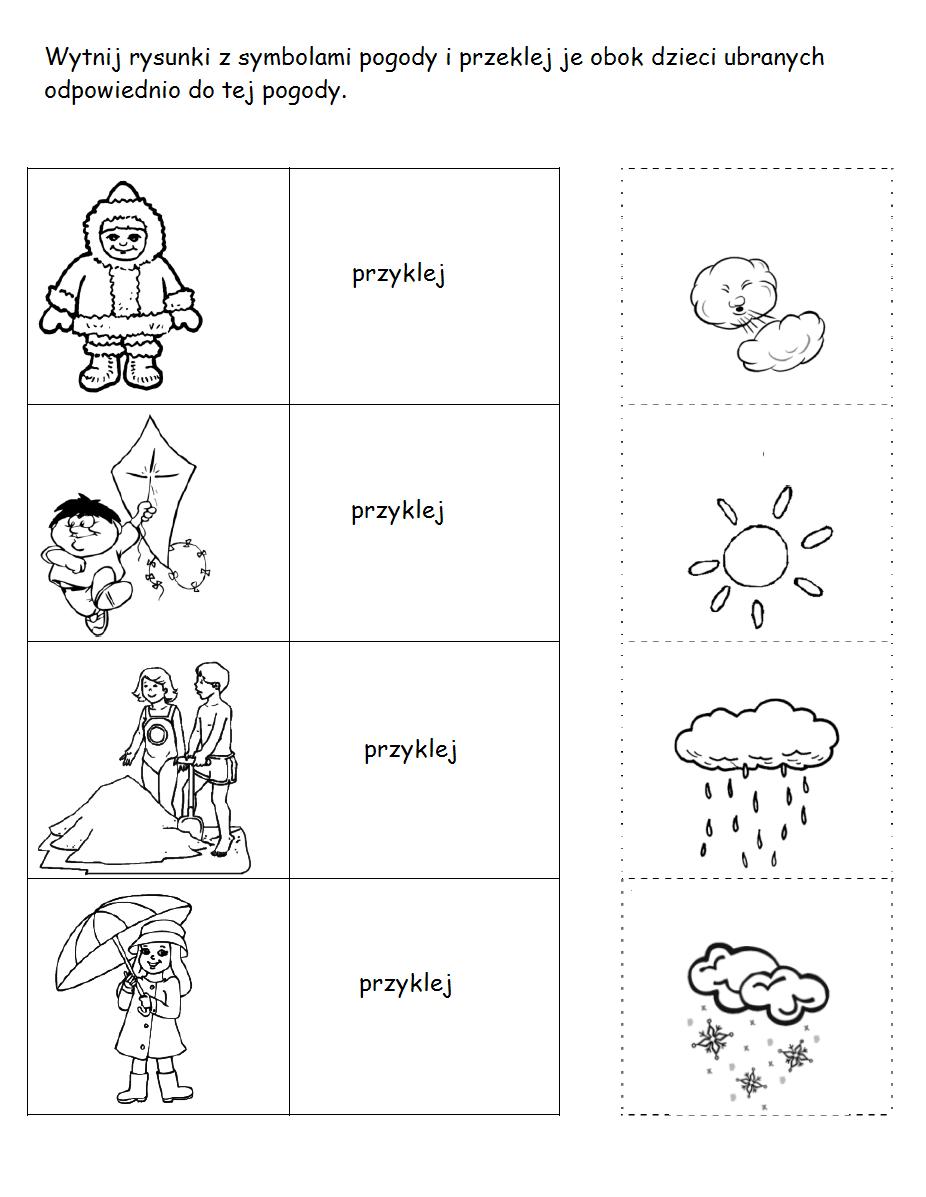 